Reflection GREEN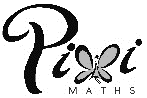 Reflect the objects in the given lines of symmetry.Reflection AMBERReflect the objects in the given lines of symmetry.Reflection REDReflect the objects in the given lines of symmetry.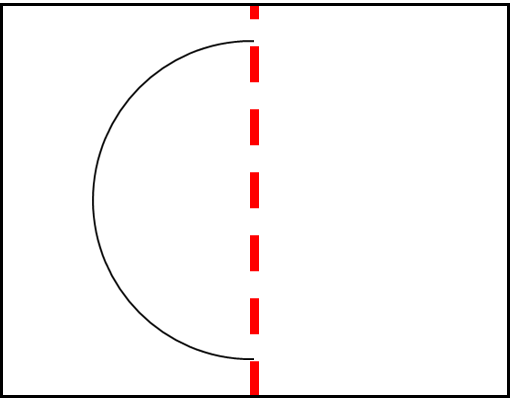 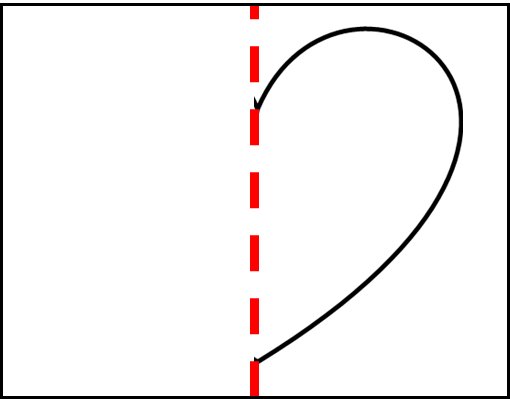 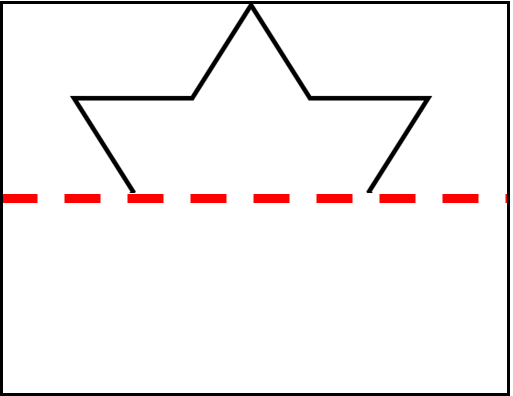 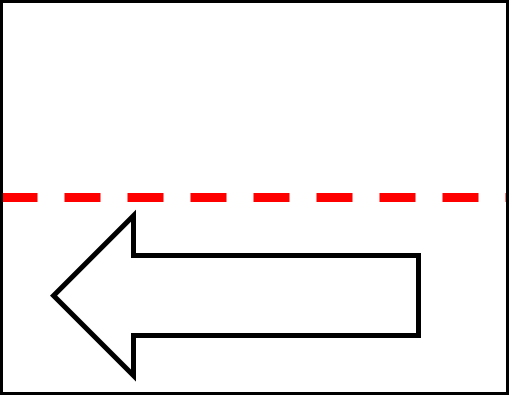 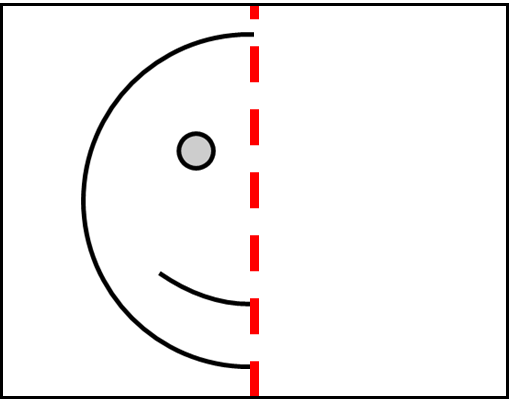 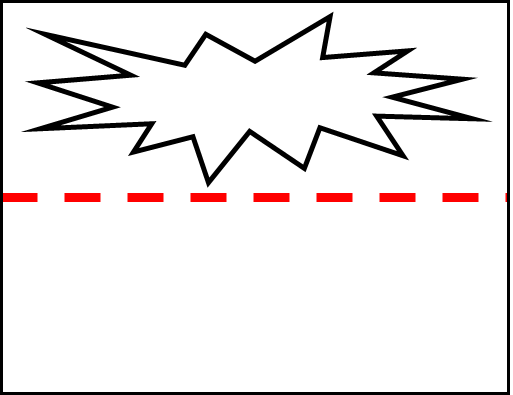 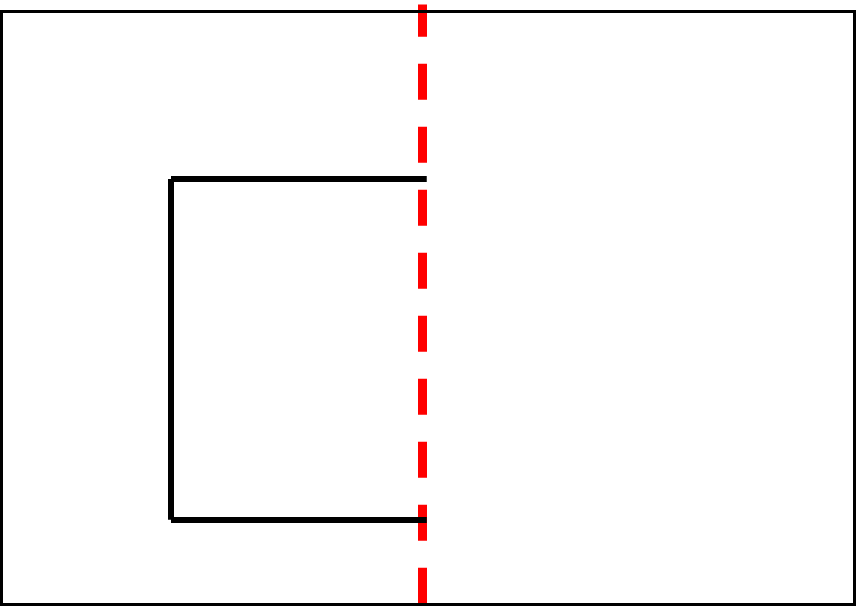 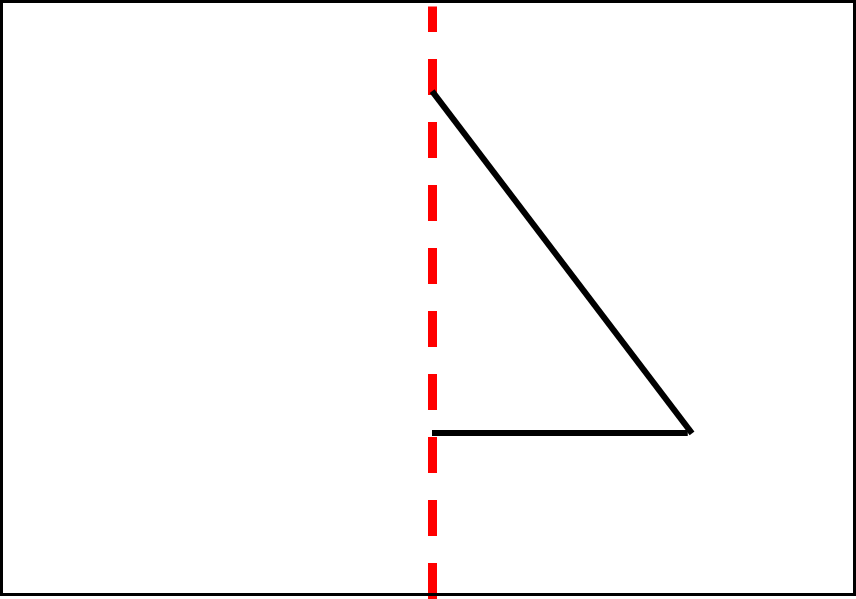 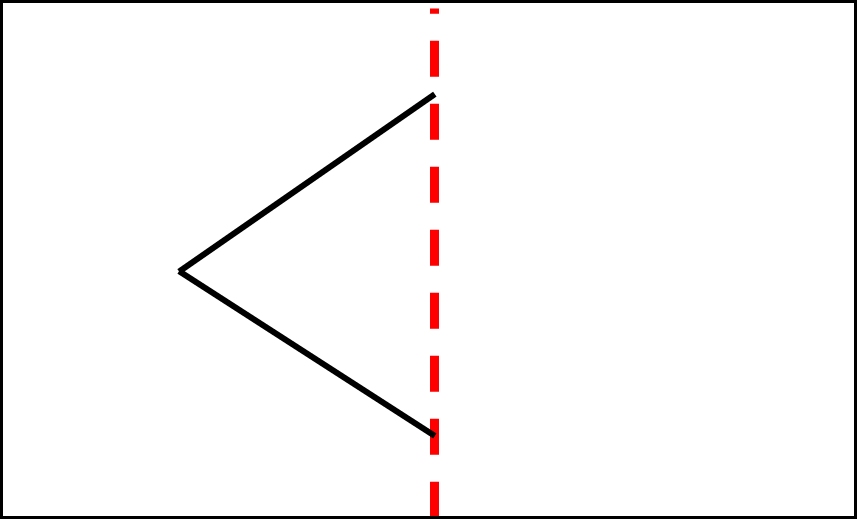 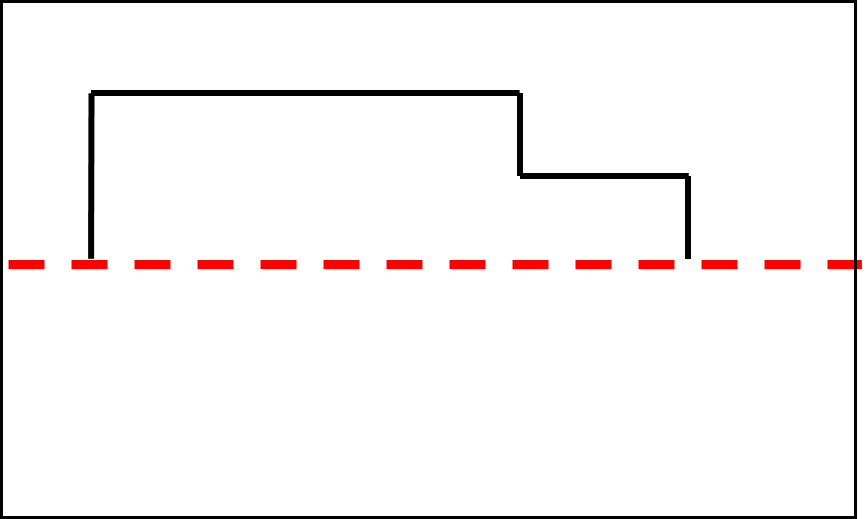 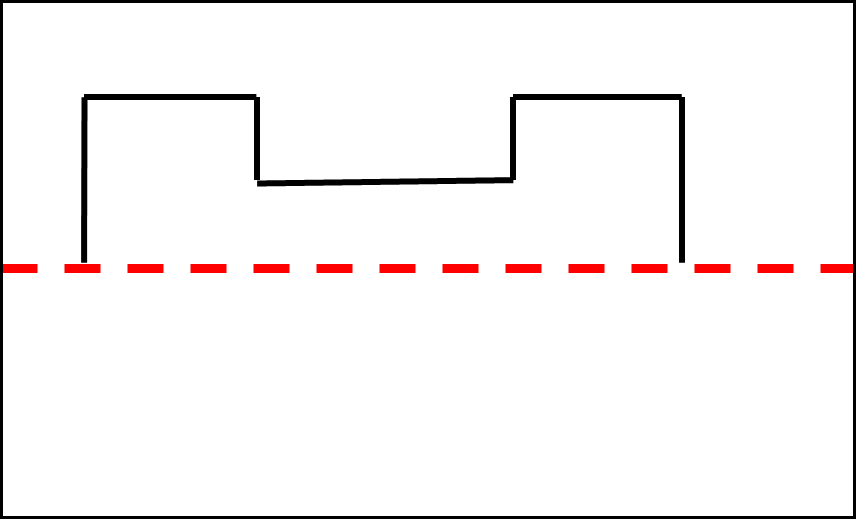 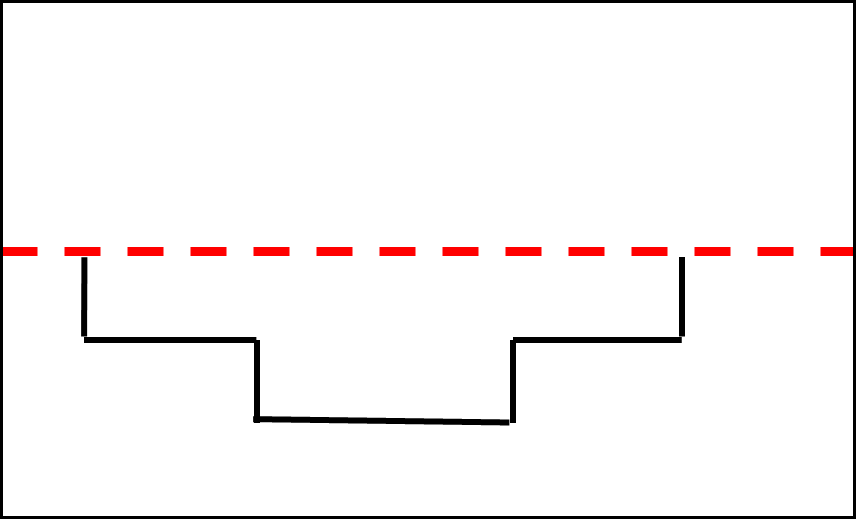 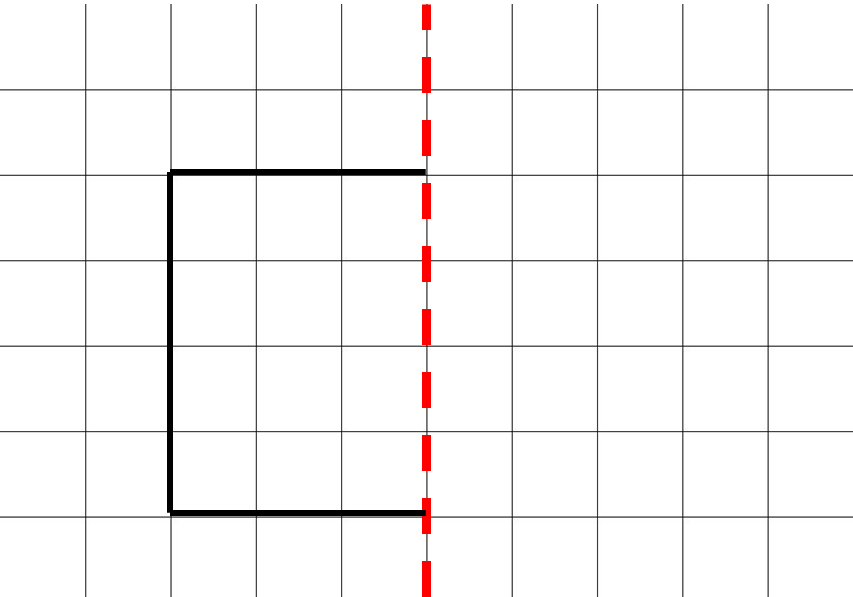 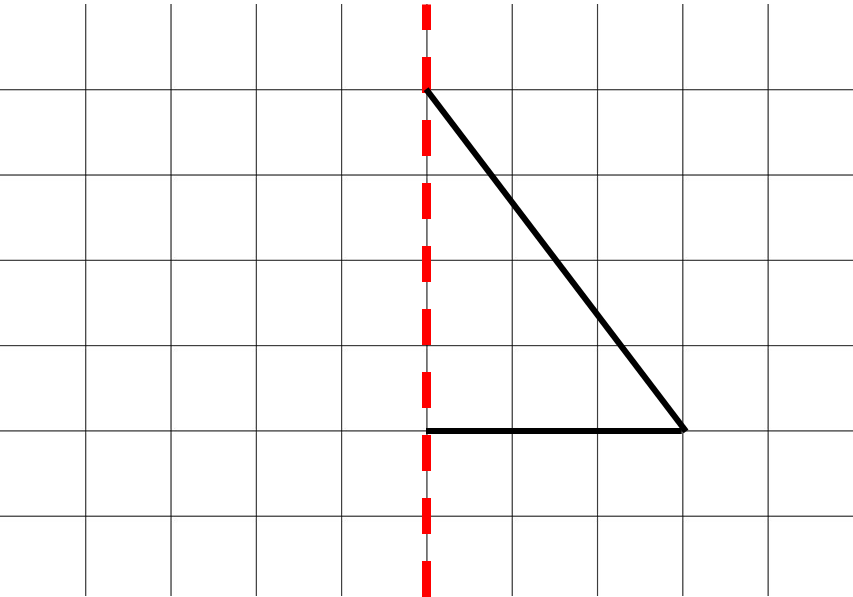 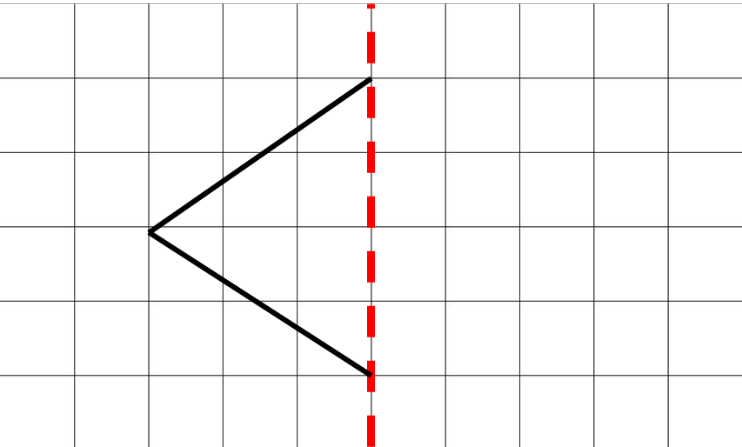 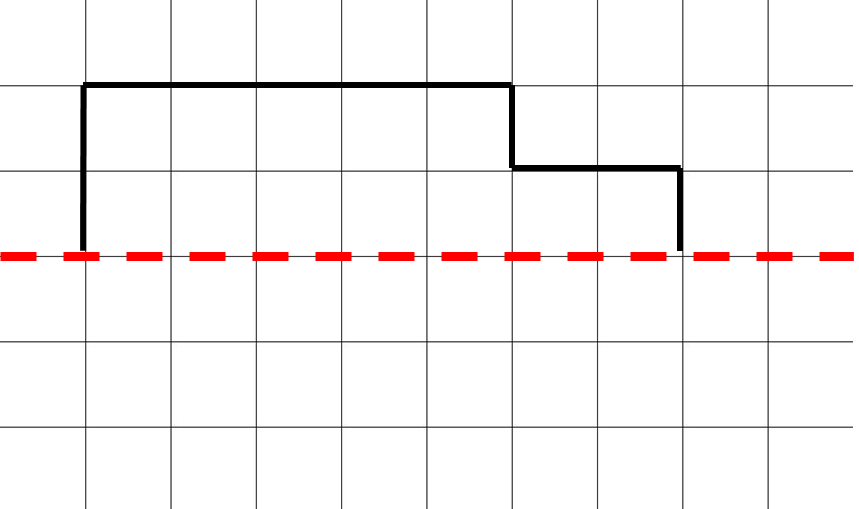 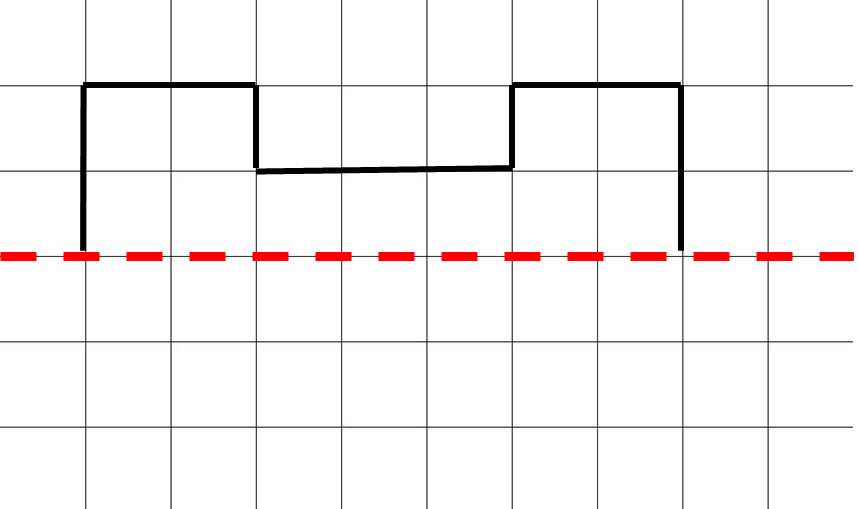 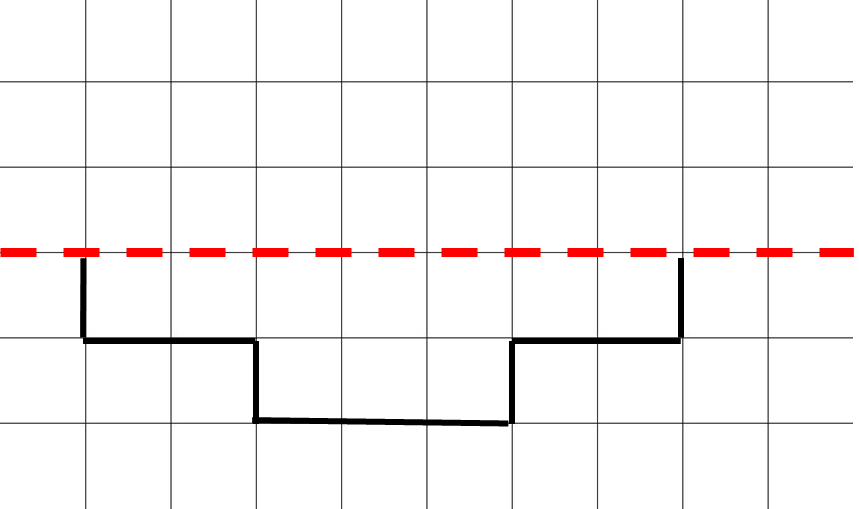 